   Выстояли  и победили.       Участники Великой Отечественной войны   п. Тарбагатай  Петровск - Забайкальского района                          Забайкальского края.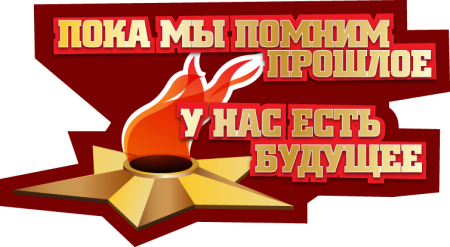 14 часть                           Выполнила: Шекунова И.Д.,       РУКОВОДИТЕЛЬ    ШКОЛЬНОГО КРАЕВЕДЧЕСКОГО  МУЗЕЯ.                                                 Источники :1. сайт «Подвиг народа»,                                                               2. фотографии из школьного музея,                                                               3. материалы школьного музея.                                                         2015г.Михайлов Сергей Тимофеевич 1924г.р.Год рождения: __.__.1924неизвестен 
место рождения: Читинская обл., Петровск-Забайкальский р-н, п. Тарбагатай 
№ наградного документа: 77 
дата наградного документа: 06.04.1985 № записи: 1517233618Орден Отечественной войны II степени 

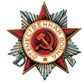 Награды: медаль «За победу  над Японией».АндриевскийУстин Никитович 1914Дата рождения__.__.1914 Место рожденияЧитинская обл., Петровск-Забайкальский р-н, с. Тарбагатай Наименование наградыОрден Отечественной войны II степени АрхивЦАМО КартотекаЮбилейная картотека награждений Расположение документашкаф 1, ящик 38 Номер документа32 Дата документа21.03.1988 Автор документаМинистр обороны СССР Орден Отечественной войны II степени 
Cутурин Никита Иосифович 1899 г.Звание: рядовой 
в РККА с года Место призыва: № записи: 2078125Архивные документы о данном награждении:

Медаль «За оборону Кавказа» 

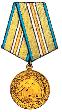 №: 326 от: 20.09.1944 
Издан: 36 ждбр / Архив: ЦАМОфонд: 449опись: 9935ед.хранения: 60№ записи: 2078059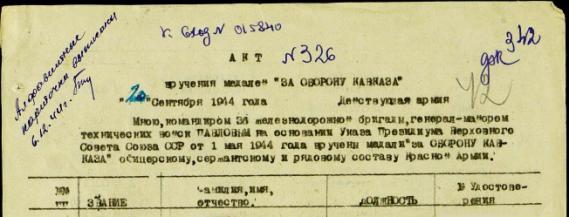 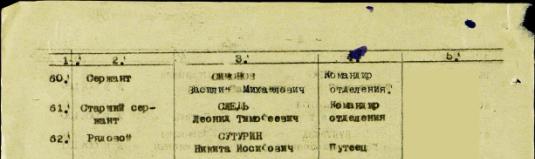 Лупоносов Ефим Степанович 1913г.р.Год рождения: __.__.1913неизвестен 
место рождения: Читинская обл., Петровск-Забайкальский р-н, п. Тарбагатай 
№ наградного документа: 18 
дата наградного документа: 21.02.1987 № записи: 1516249046Орден Отечественной войны II степени 

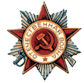 Скуратов Михаил Арсентьевич1924г.р.Год рождения: __.__.1924неизвестен 
место рождения: Читинская обл., Красночикойский р-н, с. Усть-Урлук 
№ наградного документа: 42 
дата наградного документа: 01.08.1986 № записи: 1519886433Орден Отечественной войны II степени 

Попов Артемий Афанасьевич 1916Год рождения: __.__.1916неизвестен 
место рождения: Читинская обл., Петровск-Забайкальский р-н, п. Тарбагатай 
№ наградного документа: 77 
дата наградного документа: 06.04.1985 № записи: 1517617588Орден Отечественной войны II степени 

Резников Андрей Дмитриевич 1926г.р.Год рождения: __.__.1926неизвестен 
место рождения: Читинская обл., Петровск-Забайкальский р-н, п. Тарбагатай 
№ наградного документа: 77 
дата наградного документа: 06.04.1985 № записи: 1519947303Орден Отечественной войны II степени 

Награды: «За освобождение Кореи», «За победу над Японией».Филиппов Дмитрий Епифанович 1912г.р. Звание: красноармеец 
в РККА с 10.01.1944 года Место призыва: Читинский ГВК, Читинская обл., г. Чита № записи: 32701318Архивные документы о данном награждении:I. Приказ(указ) о награждении и сопроводительные документы к немуII. Учетная картотекаОрден Славы III степени 

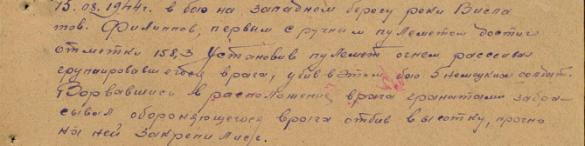 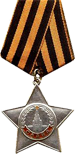 Подвиг: 

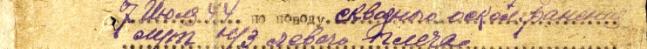 место рождения: Читинская обл., Петровск-Забайкальский р-н, п. Тарбагатай 
№ наградного документа: 191 
дата наградного документа: 23.12.1985 № записи: 1515866395Орден Отечественной войны I степени 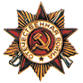 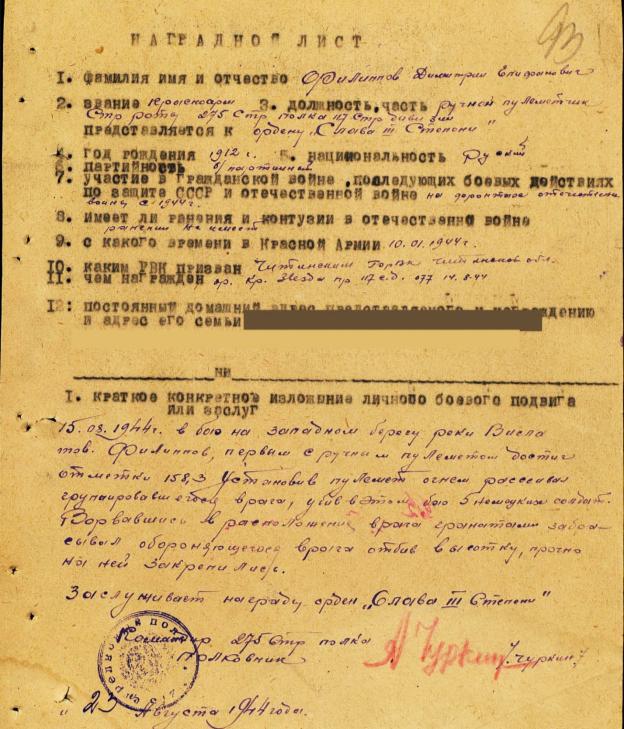 Награды: Орден Славы III степени, медаль «За победу над Германией».Беломестнов Александр Евлампиевич 1921г.р. Звание: ст. сержант 
в РККА с 01.10.1940 года Место призыва: Хилокский РВК, Читинская обл., Хилокский р-н № записи: 42334769Архивные документы о данном награждении:I. Приказ(указ) о награждении и сопроводительные документы к немуII. Учетная картотекаМедаль «За боевые заслуги» 

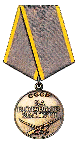 
Подвиг: 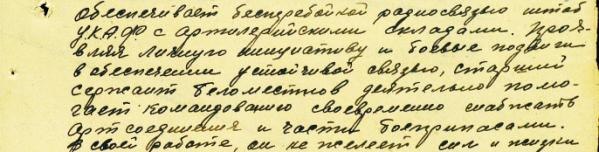 142/н18.04.1944Медаль «За боевые заслуги»Медаль «За боевые заслуги»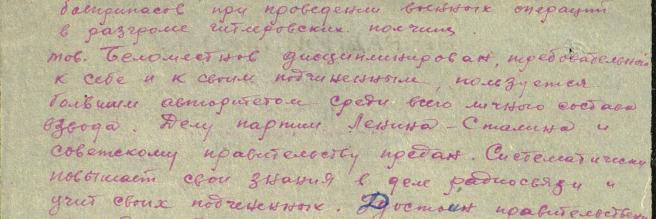 № записи: 1004853334

Перечень наград 

29/н25.02.1945Медаль «За боевые заслуги» Год рождения: __.__.1921неизвестен 
место рождения: Читинская обл., Хилокский р-н, ст. Могзон 
№ наградного документа: 77 
дата наградного документа: 06.04.1985 № записи: 1517895811Орден Отечественной войны II степени.Награды: медали «За боевые заслуги»,    «За победу над Японией».           Колмаков Петр Иванович1916г.р.Год рождения: __.__.1916неизвестен 
место рождения: Тамбовская обл, Лосогорский р-н. с.Горелое. № наградного документа: 77 
дата наградного документа: 06.04.1985 № записи: 1523428114Орден Отечественной войны II степени 

Награды:  медали  «За боевые заслуги»,   «За победу над Германией»,    «За победу над Японией».         Филатов Сергей Семенович 1924г.р. Звание: красноармеец 
в РККА с 1942 года Место призыва: Хилокский РВК, Читинская обл., Хилокский р-н № записи: 37449910Архивные документы о данном награждении:I. Приказ(указ) о награждении и сопроводительные документы к немуII. Учетная картотекаМедаль «За боевые заслуги» 


Подвиг: 
Перечень наград 
1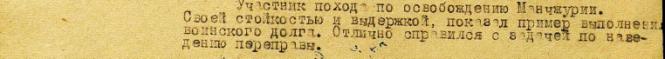 4/н14.10.1945Медаль «За боевые заслуги»№ наградного документа: 77 
дата наградного документа: 06.04.1985 № записи: 1521705145Орден Отечественной войны II степени 

Награды: медали «За боевые заслуги»,    «За победу над Японией».         Фоменко Федор Ефимович1925г.р.Год рождения: __.__.1925неизвестен 
место рождения: Читинская обл., Петровск-Забайкальский р-н, п. Тарбагатай 
№ наградного документа: 16 
дата наградного документа: 12.02.1989 № записи: 1520504080Орден Отечественной войны II степени 

Награды:    «За победу над Германией»,    «За победу над Японией           Шишмарев Иван Тимофеевич1907г.р.Год рождения: __.__.1907неизвестен 
место рождения: Читинская обл., Петровско-Забайкальский р-н, п. Тарбагатай 
№ наградного документа: 77 
дата наградного документа: 06.04.1985 № записи: 1524740480Орден Отечественной войны I степени      Турушев Николай Никандрович1920г.р.Год рождения: __.__.1920неизвестен 
место рождения: Читинская обл., Петровск-Забайкальский р-н, п. Тарбагатай 
№ наградного документа: 77 
дата наградного документа: 06.04.1985 № записи: 1520022938Орден Отечественной войны II степени 

Награды: Медаль «За победу над Японией».         Яковлев Петр Ксенофонтович 1911г.р. Звание: ефрейтор 
в РККА с 19.06.1941 года Место призыва: Петровско-Забайкальский РВК, Читинская обл. № записи: 32398592Архивные документы о данном награждении:I. Приказ(указ) о награждении и сопроводительные документы к немуII. Учетная картотекаОрден Отечественной войны II степени 


Подвиг: 

Перечень наград 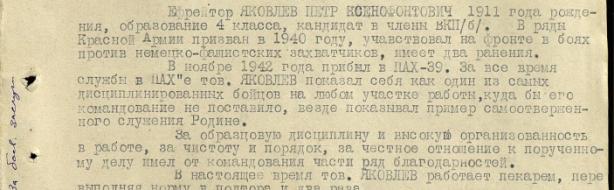 1126/н07.06.1944Орден Отечественной войны II степениНаграды: Орден Отечественной войны II степени, медаль  «За победу над Германией»             Елизов Андрей Фомич 1916 г.р.Год рождения: __.__.1916неизвестен 
место рождения: Читинская обл., Петровск-Забайкальский р-н 
№ наградного документа: 42 
дата наградного документа: 01.08.1986 № записи: 1511742151Орден Отечественной войны II степени               Иванов Пимон Тимофеевич Год рождения: неизвестен 
место рождения: Читинская обл., Петровск-Забайкальский р-н 
№ наградного документа: 42 
дата наградного документа: 01.08.1986 № записи: 1515194123Орден Отечественной войны II степени         Бороздин Иван Федорович 1908Год рождения: __.__.1908неизвестен 
место рождения: Читинская обл., П.-Забайкальский р-н, п. Тарбагатай 
№ наградного документа: 60 
дата наградного документа: 25.04.1990 № записи: 1518644105Орден Отечественной войны II степени 

Награды: медали  «За боевые заслуги», «За победу над Японией»         Капустин Егор Михайлович 1925Год рождения: __.__.1925неизвестен 
место рождения: Читинская обл., Красночикойский р-н, с. Шонуй 
№ наградного документа: 77 
дата наградного документа: 06.04.1985 № записи: 1522911383Орден Отечественной войны II степени 

                 Иванов Семен Никитович 1924Год рождения: __.__.1924неизвестен 
место рождения: Калининская обл., г. Белый 
№ наградного документа: 74 
дата наградного документа: 06.04.1985 № записи: 1515195299Орден Отечественной войны II степени 

Награды: медаль «За победу над Японией»ЗиновьевФедор НикитовичМесто рожденияЧитинская обл., Петровск-Забайкальский р-н Наименование наградыОрден Отечественной войны II степени АрхивЦАМО КартотекаЮбилейная картотека награждений Расположение документашкаф 20, ящик 9 Номер документа42 Дата документа01.08.1986 Автор документаМинистр обороны СССР          Палкин Николай Николаевич 1913г.Год рождения: __.__.1913неизвестен 
место рождения: Читинская обл., Петровск-Забайкальский р-н, п. Тарбагатай 
№ наградного документа: 18 
дата наградного документа: 21.02.1987 
место службы: № записи: 1519197963Орден Отечественной войны II степени 

ФедоровДмитрий Титович 1907Дата рождения__.__.1907 Место рожденияЯкутская АССР, Верхне-Вилюйский р-н, 2 Ботулинский наслег Наименование наградыОрден Отечественной войны I степени АрхивЦАМО КартотекаЮбилейная картотека награждений Расположение документашкаф 59, ящик 17 Номер документа77 ЮркинИван Трофимович 1909ст. сержантДата рождения__.__.1909 Военно-пересылочный пунктСПП Закавказского ВО Прибыл в часть16.03.1944 Воинская часть191 зсп Выбытие из воинской части17.03.1944 Куда выбыл1 ГЗСБ Источник информацииЦАМОМучкинМихаил Семеновичгв. красноармеецВоинская часть201 гв. сп 67 гв. сд Наименование наградыМедаль «За оборону Сталинграда» Номер фонда ист. информации1199 Номер описи ист. информации2 Номер дела ист. информации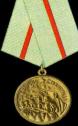 90 АрхивЦАМО 